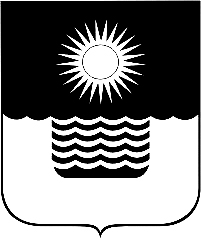 КОНТРОЛЬНО-СЧЕТНАЯ ПАЛАТАмуниципального образования ГОРОД-КУРОРТ ГЕЛЕНДЖИКРАСПОРЯЖЕНИЕот 07 августа 2023 года			                                                                № 26г. Геленджик Об  утверждении регламентареализации Контрольно-счетной палатоймуниципального образования город-курорт Геленджикполномочий администратора доходов бюджета по взысканию дебиторской задолженности по платежам в бюджет,пеням и штрафам по нимВ соответствии со статьей 160.1 Бюджетного кодекса Российской Федерации, приказом Министерства финансов Российской Федерации                          от 18 ноября 2022 года №172н «Об утверждении общих требований                             к регламенту реализации полномочий администратора доходов бюджета по взысканию дебиторской задолженности по платежам в бюджет, пеням и штрафам по ним»:1.Утвердить регламент реализации Контрольно-счетной палатой муниципального образования город-курорт Геленджик полномочий администратора доходов бюджета по взысканию дебиторской задолженности по платежам в бюджет, пеням и штрафам (далее-Регламент) согласно приложению к настоящему распоряжению (прилагается).2. Утвердить приложение к регламенту реализации Контрольно-счетной палатой муниципального образования город-курорт Геленджик полномочий администратора доходов бюджета по взысканию дебиторской задолженности по платежам в бюджет, пеням и штрафам (прилагается).3. Разместить настоящее распоряжение на официальном сайте администрации муниципального образования город-курорт Геленджик в информационно-телекоммуникационной сети «Интернет» (www.gelendzhik.org).4. Контроль настоящего распоряжения оставляю за собой.5. Настоящее распоряжение вступает в силу со дня его подписания. ПредседательКонтрольно-счетной палаты                                                                     С.В. Иванская                                      Приложение                                                                                УТВЕРЖДЕН                                                                                распоряжением председателя                                                                                Контрольно-счетной палаты                                                                                муниципального образования                                                                                город-курорт Геленджик                                                                                от «02» августа 2023 г   №25         Регламентреализации полномочий Контрольно-счетной палатой муниципального образования город-курорт Геленджикадминистратора доходов бюджета по взысканиюдебиторской задолженности по платежам в бюджет,пеням и штрафам по ним1. Общие положения1.1. Настоящий Регламент устанавливает порядок реализации Контрольно-счетной палатой муниципального образования город-курорт Геленджик (далее – Контрольно-счетная палата) полномочий администратора доходов бюджета по взысканию дебиторской задолженности по платежам в местный бюджет, пеням и штрафам по ним, являющейся источниками формирования доходов бюджета муниципального образования город-курорт Геленджик (далее – Регламент).1.2. Полномочия администратора доходов осуществляется Контрольно-счетной палатой по кодам классификации доходов бюджета.2. Мероприятия по недопущению образования просроченной дебиторской задолженности по доходам, выявлению факторов, влияющих на образование просроченной дебиторской задолженности по доходам2.1. В целях недопущения образования просроченной дебиторской задолженности по доходам, а также выявления факторов, влияющих 
на образование просроченной дебиторской задолженности по доходам, осуществляются следующие мероприятия:1) контроль за правильностью исчисления, полнотой и своевременностью осуществления платежей в местный бюджет, пеней и штрафов по ним, по закрепленным источникам доходов местного бюджета  осуществляется Контрольно-счетной палатой, как администратором доходов, в том числе:за фактическим зачислением платежей в бюджеты бюджетной системы Российской Федерации в размерах и сроки, установленные законодательством Российской Федерации;за погашением (квитированием) начислений соответствующими платежами, являющимися источниками формирования доходов бюджетов бюджетной системы Российской Федерации, в Государственной информационной системе о государственных и муниципальных платежах;за исполнением графика платежей в связи с предоставлением отсрочки или рассрочки уплаты платежей и погашением дебиторской задолженности по доходам, образовавшейся в связи с неисполнением графика уплаты платежей в бюджеты  бюджетной системы Российской Федерации, а также за начислением процентов за предоставленную отсрочку или рассрочку и пени (штрафы) за просрочку уплаты платежей в бюджеты бюджетной системы Российской Федерации в порядке и случаях, предусмотренных законодательством Российской Федерации;за своевременностью начисления неустоек, штрафов, пени, а также применения бюджетных мер принуждения, предусмотренных бюджетным законодательством Российской Федерации; за своевременностью составления первичных учетных документов, обосновывающих возникновение дебиторской задолженности или оформляющих операции по ее увеличению (уменьшению), их передачи в муниципальное казенное учреждение «Централизованная бухгалтерия органов местного самоуправления» (далее - МКУ «ЦБОМС») для отражения в бюджетном учете;2) проведение инвентаризации расчетов с должниками, включая сверку данных по доходам бюджетов бюджетной системы Российской Федерации на основании информации о непогашенных начислениях, содержащейся в ГИС ГМП, в том числе в целях оценки ожидаемых результатов работы по взысканию дебиторской задолженности по доходам, признания дебиторской задолженности по доходам сомнительной;3) ежеквартальный мониторинг финансового (платежного) состояния должников, в том числе при проведении мероприятий по инвентаризации дебиторской задолженности по доходам, на предмет:наличия сведений о взыскании с должника денежных средств в рамках исполнительного производства;наличия сведений о возбуждении в отношении должника дела о банкротстве.3. Мероприятия по урегулированию дебиторскойзадолженности по доходам в досудебном порядке3.1. В целях урегулирования в досудебном порядке дебиторской задолженности по доходам (со дня истечения срока уплаты соответствующего платежа в бюджет (пеней, штрафов) до начала работы 
по их принудительному взысканию) осуществляются следующие мероприятия:1)  направление требования должнику о погашении образовавшейся задолженности (в случаях, когда денежное обязательство не предусматривает срок его исполнения и не содержит условия, позволяющего определить этот срок, а равно в случаях, когда срок исполнения обязательства определен моментом востребования);2) направление претензии должнику о погашении образовавшейся задолженности в досудебном порядке в установленный законом или договором (контрактам) срок досудебного урегулирования в случае, когда претензионный порядок урегулирования спора предусмотрен процессуальным законодательством Российской Федерации, договором (контрактом);3) рассмотрение вопроса о возможности расторжения договора (контракта), предоставления отсрочки (рассрочки) платежа, реструктуризации дебиторской задолженности по доходам в порядке и случаях, предусмотренных законодательством Российской Федерации;4) направление в уполномоченный орган по предоставлению в деле о банкротстве и в процедурах, применяемых в деле о банкротстве, требований об уплате обязательных платежей и требований Российской Федерации в деле о банкротстве и в процедурах, применяемых в деле о банкротстве;5) уведомление должников (дебиторов) о переводе 
их задолженности в просроченную, в случае неуплаты или оплаты 
в неполном объеме платежей, предусмотренных претензиями и (или) требованиями.3.2. Срок для добровольного погашения дебиторской задолженности по доходам составляет 30 календарных дней со дня направления должнику (дебитору) претензии (требования), если иное не установлено контрактом (договором), соглашением либо действующим законодательством Российской Федерации.3.3. При добровольном исполнении обязательств в срок, указанный в требовании (претензии), претензионная работа в отношении должника прекращается. 4.  Мероприятия по принудительному взысканиюдебиторской задолженности по доходам4.1. В случае уклонения должников (дебиторов) от погашения дебиторской задолженности по доходам либо погашения такой задолженности не в полном объеме не позднее 5 рабочих дней со дня истечения срока, установленного для добровольного погашения дебиторской задолженности по доходам, подготавливается служебная записка о необходимости принудительного взыскания.4.2. По результатам рассмотрения служебной записки, подготовленной в соответствии с пунктом 4.1. Регламента, председателем Контрольно-счетной палаты принимается решение о принудительном взыскании дебиторской задолженности в судебном порядке.4.3. Председатель Контрольно-счетной палаты не позднее 10 рабочих дней со дня принятия указанного решения формирует пакет документов, необходимых для подачи искового заявления, подготавливает исковое заявление, обеспечивает направление искового заявления с приложением необходимых документов в судебный орган по подведомственности                            и подсудности, представляет Контрольно-счетную палату в судебном процессе.4.4. В случае удовлетворения исковых требований о взыскании денежных средств с должника в соответствии с частью 1 статьи 8 и частью 
5 статьи 70 Федерального закона от 02 октября 2007 года № 229-ФЗ 
«Об исполнительном производстве» председателем Контрольно-счетной палаты направляется исполнительный документ в банк или кредитную организацию, осуществляющие обслуживание счетов должника, без возбуждения исполнительного производства.4.5. При получении информации об отсутствии на счетах должника денежных средств, наложении ареста на денежные средства, находящиеся 
на счетах должника, приостановлении операций с денежными средствами должника председателем Контрольно-счетной палаты направляется исполнительный документ в Федеральную службу судебных приставов.4.6. Направление исполнительных документов осуществляется председателем Контрольно-счетной палатой не позднее 5 рабочих дней со дня принятия решений, предусмотренных пунктами 4.4., 4.5. Регламента.5. Мероприятия по наблюдению (в том числе за возможностью взыскания дебиторской задолженности по доходам в случае изменения имущественного положения должника) за платежеспособностью должника в целях обеспечения исполнения дебиторской задолженности по доходам	5.1. На стадии принудительного исполнения службой судебных приставов судебных актов о взыскании просроченной дебиторской задолженности с должника, председатель осуществляет, при необходимости, взаимодействие со службой судебных приставов, включающее в себя: 1) запрос информации о мероприятиях, проводимых приставом-исполнителем, о сумме непогашенной задолженности, о наличии данных об объявлении розыска должника, его имущества, об изменении состояния счета (счетов) должника, его имущества и т.д.;2) проводит мониторинг эффективности взыскания просроченной дебиторской задолженности в рамках исполнительного производства. 6. Перечень сотрудников, ответственных за работу с дебиторской задолженностью по доходам6.1. Председатель Контрольно-счетной палаты, на которого возложено исполнение функций контрактного управляющего в сфере закупок, является ответственным за выполнение мероприятий, предусмотренных разделами 2, 3 и 4 Регламента, по муниципальным контрактам (договорам), заключенным для обеспечения нужд Контрольно-счетной палаты город-курорт Геленджик.При этом направление документов и размещение информации осуществляется с учетом требований Федерального закона 
от 05.04.2013 № 44-ФЗ «О контрактной системе в сфере закупок товаров, работ, услуг для обеспечения государственных и муниципальных нужд», 
а также Порядка ведения в единой информационной системе в сфере закупок реестра контрактов, заключенных заказчиками.6.2. Председатель является ответственным за выполнение мероприятий, предусмотренных пунктами 4.2 - 4.6 и разделом 5 Регламента.7. Порядок обмена информацией (первичными учетнымидокументами) между структурными подразделениями7.1. При выявлении дебиторской задолженности по доходам сотрудник Контрольно-счетной палаты, на которого возложено исполнение функций контрактного управляющего в сфере закупок, ответственный за осуществление контроля по исполнению муниципального контракта (договора), соглашения и (или) иного обязательства, установленного действующим законодательством Российской Федерации, подготавливает проект претензии (требования) в 2-х экземплярах и передает на подпись председателю Контрольно-счетной палаты. 7.2. Подписанная претензия (требование) в течение одного рабочего дня направляется должнику (дебитору), а второй экземпляр вместе 
с документами, обосновывающими возникновение дебиторской задолженности, передается в МКУ «ЦБОМС» для своевременного начисления задолженности и отражения в бюджетном учете.7.3. В случае неуплаты или оплаты в неполном объеме платежей, предусмотренных претензией/требованием, ответственный сотрудник подготавливает в 2 экземплярах проект уведомления должнику о переводе его задолженности в просроченную и передает на подпись председателю Контрольно-счетной палаты. 7.4. Подписанное уведомление в течение одного рабочего дня направляется должнику (дебитору), а второй экземпляр передается специалисту вместе с документами, содержащими информацию о согласии должника (дебитора) добровольно погасить задолженность, о предоставлении отсрочки (рассрочки) платежа, либо об отказе должника (дебитора) от уплаты платежей.7.5. В случае принятия решения о принудительном взыскании дебиторской задолженности по доходам подготовка документов осуществляется в соответствии с разделом 4 Регламента. Председатель Контрольно-счетной палатымуниципального образованиягород-курорт Геленджик			                                         С.В. Иванская                                                                                                                                                Приложение                                                                                                                                      к Регламенту реализации                                                                                                                                      КСП МО г-к Геленджик                                                                                                                                       полномочий администратора                                                                                                                                      доходов бюджета по взысканию                                                                                                                                      дебиторской задолженности                                                                                                                                       по платежам в бюджет,                                                                                                                                      пеням и штрафам по ним                                                                                                                                      от «02» августа 2023 г   №25          ОТЧЕТоб итогах работы по взысканию просроченной дебиторской задолженностиПримечание:*(1)- к отчету об итогах работы по взысканию просроченной дебиторской задолженности прилагается реестр документов, являющихся основанием для начисления платежей, по которым на отчетную дату сложилась просроченная дебиторская задолженность,  с  указанием  суммы долга  в  отношении  каждого  контрагента,  являющийся  его  неотъемлемой частью; *(2) - к отчету об итогах работы по взысканию просроченной дебиторской задолженности  прилагаются  документы, являющиеся основанием для  начисления  платежей, по которым на отчетную дату сложилась недоимка по  платежам, взысканная  на основании судебных актов, с указанием суммы долга  в  отношении  каждого  контрагента,  являющийся  его  неотъемлемой частью.Задолженность за период__и сумма долга в рублях*(1)Направлено претензий (указывать количество суказанием суммыпросроченнойдебиторскойзадолженности)Произведеннаяоплата вдобровольномпорядке(указыватьколичестводоговоров и сумму в рублях)Рассмотрено дел в судебном порядкеВзыскано на основанийсудебных актов (указывать сумму, подлежащую уплатепо принятым, судебным актам)Поступилоплатежей,взысканным посудебным актам (указывать сумму, в рублях)Недоимкаплатежей,взысканныхпо решению суда(указывать сумму в рублях)*(2)1234567